BeratungsfolgeBeschlussvorschlag: Der Gemeinderat beschließt die vorgelegte Haushaltssatzung 2021 mit Haushaltsplan. Finanzielle Auswirkung:Sachverhalt:Der Haushaltsentwurf für das Haushaltsjahr 2020 wurde nach der Vorberatung im Haushaltsausschuss am 10.11.2020 in den Gemeinderat eingebracht. Nach der Vorberatung in den örtlichen Gremien hat der Gemeinderat den Haushaltsentwurf in der Sitzung vom 08.12.2020 beraten. Die dem Gemeinderat in der Sitzungsvorlage zur Beratung mitgeteilten Änderungen wurden in der endgültigen Fassung eingearbeitet.01/202101/2021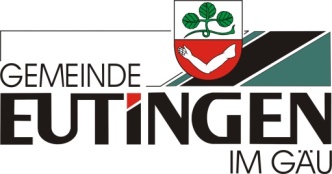 BearbeiterVanessa VogtAktenzeichen022.31 - VogDatum09.12.2020Beschluss des Haushaltsplans und der Haushaltssatzung 2021     Beschluss des Haushaltsplans und der Haushaltssatzung 2021     Beschluss des Haushaltsplans und der Haushaltssatzung 2021     Beschluss des Haushaltsplans und der Haushaltssatzung 2021     Bezug:Sitzungsvorlage Nr. 88/2020 und 96/2020Sitzungsvorlage Nr. 88/2020 und 96/2020Sitzungsvorlage Nr. 88/2020 und 96/2020Anlagen:Haushaltsplan mit Haushaltssatzung 2021Haushaltsplan mit Haushaltssatzung 2021Haushaltsplan mit Haushaltssatzung 2021Nr.GremiumÖffentlichkeitsstatusDatumTOP1GemeinderatÖffentlich26.01.20211. 1.Einmalig:Einmalig:In Folge:In Folge: überplanmäßig überplanmäßig außerplanmäßigHaushaltsjahr:      Haushaltsjahr:      Haushaltsjahr:      Haushaltsjahr/e: 2021Haushaltsjahr/e: 2021Haushaltsjahr/e: 2021Maßnahme      Maßnahme      Maßnahme      Maßnahme      Maßnahme      Maßnahme      Sachkonto      Sachkonto      Sachkonto      Sachkonto      Sachkonto      Sachkonto      Produkt      Produkt      Produkt      Produkt      Produkt      Produkt      Weitere Ausführungen:      Weitere Ausführungen:      Weitere Ausführungen:      Weitere Ausführungen:      Weitere Ausführungen:      Weitere Ausführungen:      